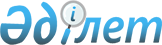 Об утверждении перечня продукции, в отношении которой подача таможенной декларации сопровождается представлением документа об оценке соответствия (сведений о документе об оценке соответствия) требованиям технического регламента Таможенного союза "О безопасности оборудования, работающего под избыточным давлением" (ТР ТС 032/2013)Решение Коллегии Евразийской экономической комиссии от 22 января 2019 года № 12.
      В целях реализации подпункта "в" пункта 2 Положения о порядке ввоза на таможенную территорию Таможенного союза продукции (товаров), в отношении которой устанавливаются обязательные требования в рамках Таможенного союза, утвержденного Решением Коллегии Евразийской экономической комиссии от 25 декабря 2012 г. № 294, в соответствии с пунктом 8 Протокола о техническом регулировании в рамках Евразийского экономического союза (приложение № 9 к Договору о Евразийском экономическом союзе от 29 мая 2014 года) и пунктом 8 приложения № 2 к Регламенту работы Евразийской экономической комиссии, утвержденному Решением Высшего Евразийского экономического совета от 23 декабря 2014 г. № 98, Коллегия Евразийской экономической комиссии решила:  
      1. Утвердить прилагаемый перечень продукции, в отношении которой подача таможенной декларации сопровождается представлением документа об оценке соответствия (сведений о документе об оценке соответствия) требованиям технического регламента Таможенного союза "О безопасности оборудования, работающего под избыточным давлением" (ТР ТС 032/2013).   
      2. Настоящее Решение вступает в силу по истечении 30 календарных дней с даты его официального опубликования.    ПЕРЕЧЕНЬ 
продукции, в отношении которой подача таможенной декларации сопровождается представлением документа об оценке соответствия (сведений о документе об оценке соответствия) требованиям технического регламента Таможенного союза "О безопасности оборудования, работающего под избыточным давлением" (ТР ТС 032/2013)  
      Сноска. Перечень с изменениями, внесенными решением Коллегии Евразийской экономической комиссии от 29.11.2021 № 165 (вводится в действие с 01.01.2022); от 01.03.2022 № 34 (вступает в силу по истечении 30 календарных дней с даты его официального опубликования).
					© 2012. РГП на ПХВ «Институт законодательства и правовой информации Республики Казахстан» Министерства юстиции Республики Казахстан
				
      Председатель Коллегии  Евразийской экономической комиссии

Т. Саркисян  
УТВЕРЖДЕН 
Решением Коллегии  
Евразийской экономической  
комиссии 
от 22 января 2019 г. № 12   
Наименование продукции
Код ТН ВЭД ЕАЭС
Документ об оценке соответствия
Примечание
1
2
3
4
1. Сосуды, предназначенные для сжатых, сжиженных, растворенных под давлением газов и паров, используемые для рабочих сред группы 1 и имеющие:
расчетное давление свыше 0,05 МПа, вместимость более 0,001 м3 и произведение значения максимально допустимого рабочего давления на значение вместимости, составляющее свыше 0,0025 МПа·м3 расчетное давление свыше 20 МПа, вместимость свыше 0,0001 м3 до 0,001 м3 включительно
3926 90 920 0
3926 90 970 4
3926 90 970 9
7311 00
7419 80 000 0
7508 90 000 9
7613 00 000 0
8108 90 900 8 
декларация о соответствии или сертификат соответствия 
2. Сосуды, предназначенные для газов, сжиженных газов, растворенных под давлением, и паров, используемые для рабочих сред группы 2 и имеющие: 
расчетное давление свыше 0,05 МПа, вместимость более 0,001 м3 и произведение значения максимально допустимого рабочего давления на значение вместимости, составляющее свыше 0,005 МПа·м3 расчетное давление свыше 100 МПа, вместимость свыше 0,0001 м3 до 0,001 м3 включительно 
3926 90 920 0
3926 90 970 9
7309 00
7310
7311 00
7419 80 000 0
7508 90 000 9
7613 00 000 0
8108 90 900 8 
декларация о соответствии или сертификат соответствия
3. Сосуды, предназначенные для сжатых, сжиженных, растворенных под давлением газов и паров, используемые для рабочих сред группы 2 и имеющие:
расчетное давление свыше 0,05 МПа, вместимость более 0,001 м3 и произведение значения максимально допустимого рабочего давления на значение вместимости, составляющее свыше 0,02 МПа·м3 
расчетное давление свыше 50 МПа, вместимость свыше 0,0001 м3 до 0,001 м3 включительно
3926 90 920 0
3926 90 970 9
7309 00
7310
7419 80 000 0
7508 90 000 9
7611 00 000 0
7612
8108 90 900 8 
декларация о соответствии или сертификат соответствия
4. Сосуды, предназначенные для жидкостей, используемые для рабочих сред группы 2 и имеющие: 
максимально допустимое рабочее давление свыше 1 МПа, вместимость более 0,01 м3 и произведение значения максимально допустимого рабочего давления на значение вместимости, составляющее свыше 1 МПа·м3
максимально допустимое рабочее давление свыше 100 МПа, вместимость свыше 0,0001 м3 до 0,01 м3 включительно
3926 90 920 0
3926 90 970 9
7309 00
7310
7419 80 000 0
7508 90 000 9
7611 00 000 0
7612
8108 90 900 8 
декларация о соответствии или сертификат соответствия 
5. Котлы, имеющие вместимость более 0,002 м3, предназначенные для получения горячей воды, температура которой свыше 110 °С, или пара, избыточное давление которого свыше 0,05 МПа, а также сосуды с огневым обогревом, имеющие вместимость более 0,002 м3
8402
8403 10
декларация о соответствии или сертификат соответствия
6. Трубопроводы и арматура, имеющие расчетное давление свыше 0,05 МПа, номинальный диаметр более 25 мм, предназначенные для сжатых, сжиженных, растворенных под давлением газов и паров и используемые для рабочих сред группы 1
7326 90 980 7
8108 90 8481
декларация о соответствии или сертификат соответствия
7. Трубопроводы и арматура, имеющие расчетное давление свыше 0,05 МПа, номинальный диаметр более 32 мм и произведение значения расчетного давления и значения номинального диаметра, составляющее свыше 100 МПа·мм, предназначенные для сжатых, сжиженных, растворенных под давлением газов и паров и используемые для рабочих сред группы 2
7326 90 980 7
8108 90 8481
декларация о соответствии или сертификат соответствия
8. Трубопроводы и арматура, имеющие расчетное давление свыше 0,05 МПа, номинальный диаметр более 25 мм и произведение значения расчетного давления и значения номинального диаметра, составляющее свыше 200 МПа·мм, предназначенные для жидкостей и используемые для рабочих сред группы 1
7326 90 980 7
8108 90 8481
декларация о соответствии или сертификат соответствия
9. Трубопроводы и арматура, имеющие расчетное давление свыше 1 МПа, номинальный диаметр более 200 мм и произведение значения расчетного давления и значения номинального диаметра свыше 500 МПа·мм, предназначенные для жидкостей и используемые для рабочих сред группы 2
7326 90 980 7 
8108 90 8481
декларация о соответствии или сертификат соответствия
10. Элементы оборудования (сборочные единицы) и комплектующие к нему, выдерживающие воздействие давления свыше 0,05 МПа
3917
7303 00
7304
7305
7306
7307
7411
7412
7507
7608
7609 00 000 0
7907 00 000 1
8108 90
8402 90 000
8403 90
8404 90 000 0
8416 90 000 0
8419 90
8421 99 000
8481 90 000 0
декларация о соответствии или сертификат соответствия 
11. Исключен решением Коллегии Евразийской экономической комиссии от 01.03.2022 № 34 (вступает в силу по истечении 30 календарных дней с даты его официального опубликования).
11. Исключен решением Коллегии Евразийской экономической комиссии от 01.03.2022 № 34 (вступает в силу по истечении 30 календарных дней с даты его официального опубликования).
11. Исключен решением Коллегии Евразийской экономической комиссии от 01.03.2022 № 34 (вступает в силу по истечении 30 календарных дней с даты его официального опубликования).
11. Исключен решением Коллегии Евразийской экономической комиссии от 01.03.2022 № 34 (вступает в силу по истечении 30 календарных дней с даты его официального опубликования).
12. Показывающие и предохранительные устройства (предназначенные для применения в составе указанного в пунктах 1 – 9 и 13 настоящего перечня оборудования, работающего под избыточным давлением), за исключением устройств, отнесенных к средствам измерений
9025
9026
9028
9031
декларация о соответствии или сертификат соответствия
13. Барокамеры (кроме одноместных медицинских)
8479
9018
декларация о соответствии или сертификат соответствия
14. Устройства и приборы безопасности (предназначенные для применения в составе указанного в пунктах 1 – 9 и 13 настоящего перечня оборудования, работающего под избыточным давлением)
8479
9026
9032 
декларация о соответствии или сертификат соответствия
Примечания:
1. Для целей применения настоящего перечня необходимо пользоваться как наименованием продукции, так и кодом ТН ВЭД ЕАЭС.
2. Группы рабочих сред:
а) группа 1, включающая в себя рабочие среды, состоящие из воспламеняющихся, окисляющих (кроме воздуха с содержанием кислорода, соответствующим естественному составу атмосферного воздуха), горючих, взрывчатых, токсичных и высокотоксичных газов, жидкостей и паров в однофазном состоянии, а также их смесей;
б) группа 2, включающая в себя все прочие рабочие среды, которые не отнесены к группе 1.
3. Перечень продукции, на которую не распространяется технический регламент Таможенного союза "О безопасности оборудования, работающего под избыточным давлением" (ТР ТС 032/2013):
а) магистральные трубопроводы, внутрипромысловые и местные распределительные трубопроводы, предназначенные для транспортирования газа, нефти и других продуктов, за исключением оборудования, используемого на станциях регулирования давления или на компрессорных станциях;
б) сети газораспределения и сети газопотребления;
в) оборудование, специально сконструированное для использования в области атомной энергетики, оборудование, работающее с радиоактивной средой;
г) сосуды, работающие под давлением, создающимся при взрыве внутри них в соответствии с технологическим процессом или при горении в режиме самораспространяющегося высокотемпературного синтеза;
д) оборудование, специально сконструированное для использования на морских и речных судах и других плавучих средствах и объектах подводного применения;
е) тормозное оборудование подвижного состава железнодорожного транспорта, автотранспорта и иных средств передвижения;
ж) сосуды, специально сконструированные для использования на самолетах и иных летательных аппаратах;
з) оборудование оборонного назначения;
и) части машин, не представляющие собой самостоятельные сосуды (корпуса насосов или турбин, цилиндры двигателей паровых, гидравлических, внутреннего сгорания, воздушных машин и компрессоров);
к) одноместные медицинские барокамеры;
л) оборудование с аэрозольными распылителями;
м) оболочки высоковольтного электрического оборудования (распределительных устройств, распределительных механизмов, трансформаторов и вращающихся электрических машин);
н) оболочки и кожуха элементов систем передачи электрической энергии (кабельной продукции электропитания и кабелей связи), работающие под избыточным давлением;
о) оборудование, изготовленное (произведенное) из неметаллической гибкой (эластичной) оболочки;
п) глушители шума выхлопа или всасывания газов;
р) емкости или сифоны для газированных напитков. 
с) сети для подачи, распределения и отвода воды с температурой 110 °C и менее, а также подводящие водоводы в гидросиловых установках и соответствующие детали оснащения;
т) отопительные приборы и трубопроводы в системах водяного отопления зданий и сооружений;
у) оборудование и элементы оборудования для питания двигателей газообразным топливом (компримированным природным газом, сжиженным нефтяным газом (или сжиженным углеводородным газом), сжиженным природным газом, диметиловым эфиром топливным), специально разработанные для использования на колесных транспортных средствах;
ф) опорно-подвесные системы трубопроводов и их элементы.